Diretrizes de uso do logotipo global da IWCAO logotipo global da IWCA inclui a imagem de uma mulher segurando um grão de café, o texto: "International Women´s Coffee Alliance", o acrônimo: "IWCA" e o slogan "Promoting Possibility". Texto e imagem do logotipo Qualquer uso da imagem ou do texto do logotipo "International Women's Coffee Alliance" ou "IWCA" em produtos comerciais de café e não-café deve ser submetido e aprovado pela IWCA após o envio de um Formulário de registro de produto da IWCA (Apêndice A em Pacote de Licenciamento da IWCA). Referente a Sacos de Café, Verde ou Torrado • O mercado final pretendido (ou seja, venda com base no país ou na Internet) usando o Logotipo deve ser comunicado à organização Global da IWCA, conforme solicitado no Formulário de Registro de Produto do Logotipo Global da IWCA. • Somente o logotipo combinado da imagem e do texto (veja a imagem acima) pode ser usado em sacolas de café. Nenhum dos elementos de texto do logotipo da IWCA pode ser usado em sacolas de café como itens independentes não incorporados no logotipo combinado. • O logotipo só pode ser usado em sacolas de café se 100% do conteúdo for de membros do capítulo da IWCA. Referente a Uso de Logo que Não Sacos de Café Qualquer texto que acompanha a imagem do Logotipo da IWCA para descrever o relacionamento entre o produto, empresa ou indivíduo deve ser enviado previamente e aprovado pela IWCA após o envio do Formulário de Registro do Produto. Cores do logotipo. As cores principais são as únicas cores que podem ser usadas no logotipo da IWCA, como são usadas na Figura 1. Quando a fonte Gotham não estiver disponível, também recomendamos Montserrat.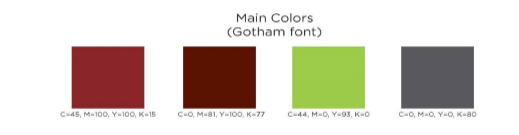 Tamanho e espaço 1.1 - O logotipo da IWCA não deve ter menos de 0,4 cm de altura em sacos de café torrado. 2. Todas as palavras no logotipo devem ser legíveis. 3. O espaço entre o logotipo e outras marcas e texto não deve ser menor que ¼ a largura do logotipo. 4. O logotipo deve ser mais ou menos 20% maior ou menor de qualquer certificação ou outros logotipos ou selos não licenciados apresentados no mesmo meio.Logotipos de capítulos da IWCAOs capítulos da IWCA podem, de tempos em tempos, criar e registrar suas próprias variações do logotipo. Como o logotipo básico é de propriedade da IWCA Global, as empresas interessadas em licenciar esses logotipos de capítulos não devem fazê-lo sem o consentimento por escrito da IWCA Global e a execução de documentos de licenciamento que a IWCA Global e o capítulo local possam exigir.